2014 m. spalio 31 d. lopšelyje-darželyje vyko savanorystės akcija „Mažoj širdelėj daug gerumo telpa“. Vaikų tėvai ir darbuotojai Klaipėdos miesto Globos namų gyventojams mezgė šiltas kojines, pirštines, pirko saldumynų, o meninės raiškos ansamblis surengė koncertą ir perdavė tėvų ir darbuotojų surinktas dovanas.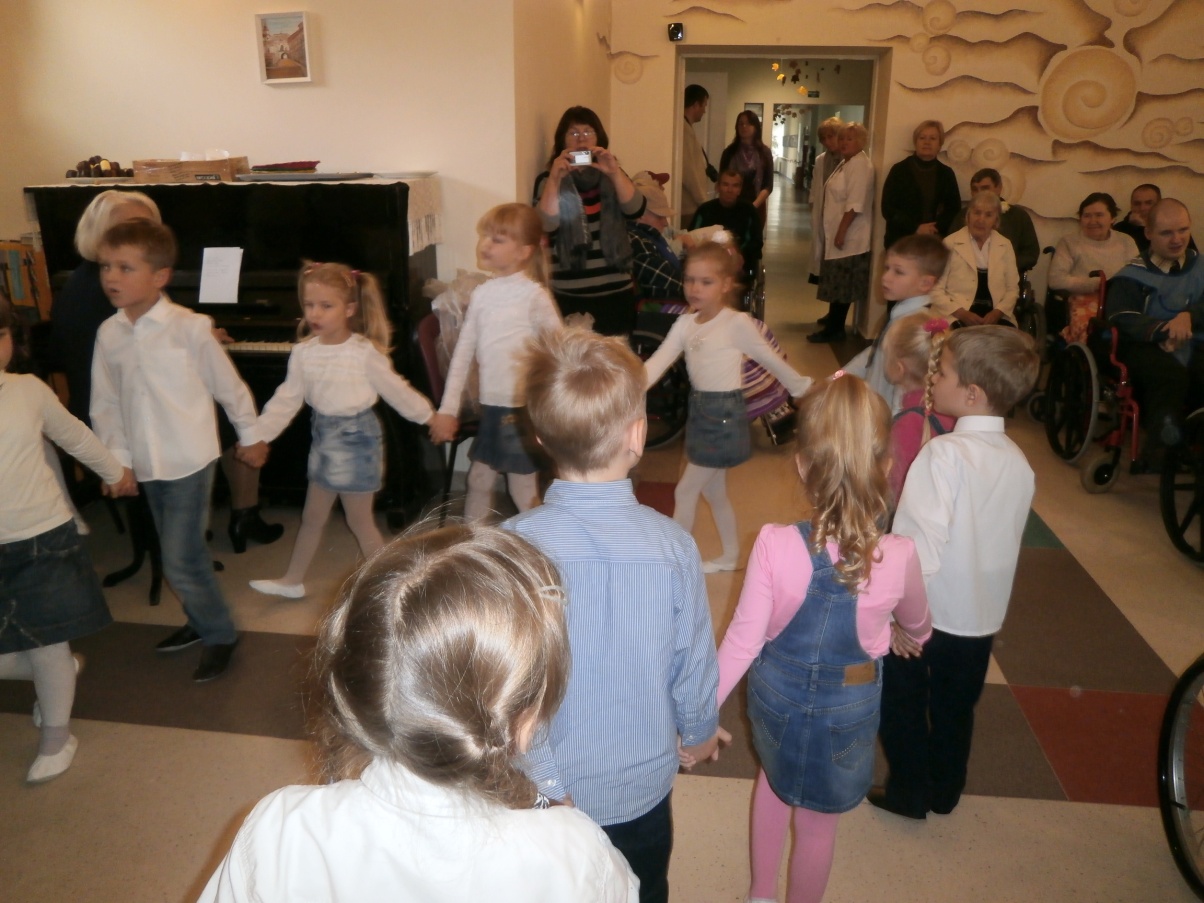 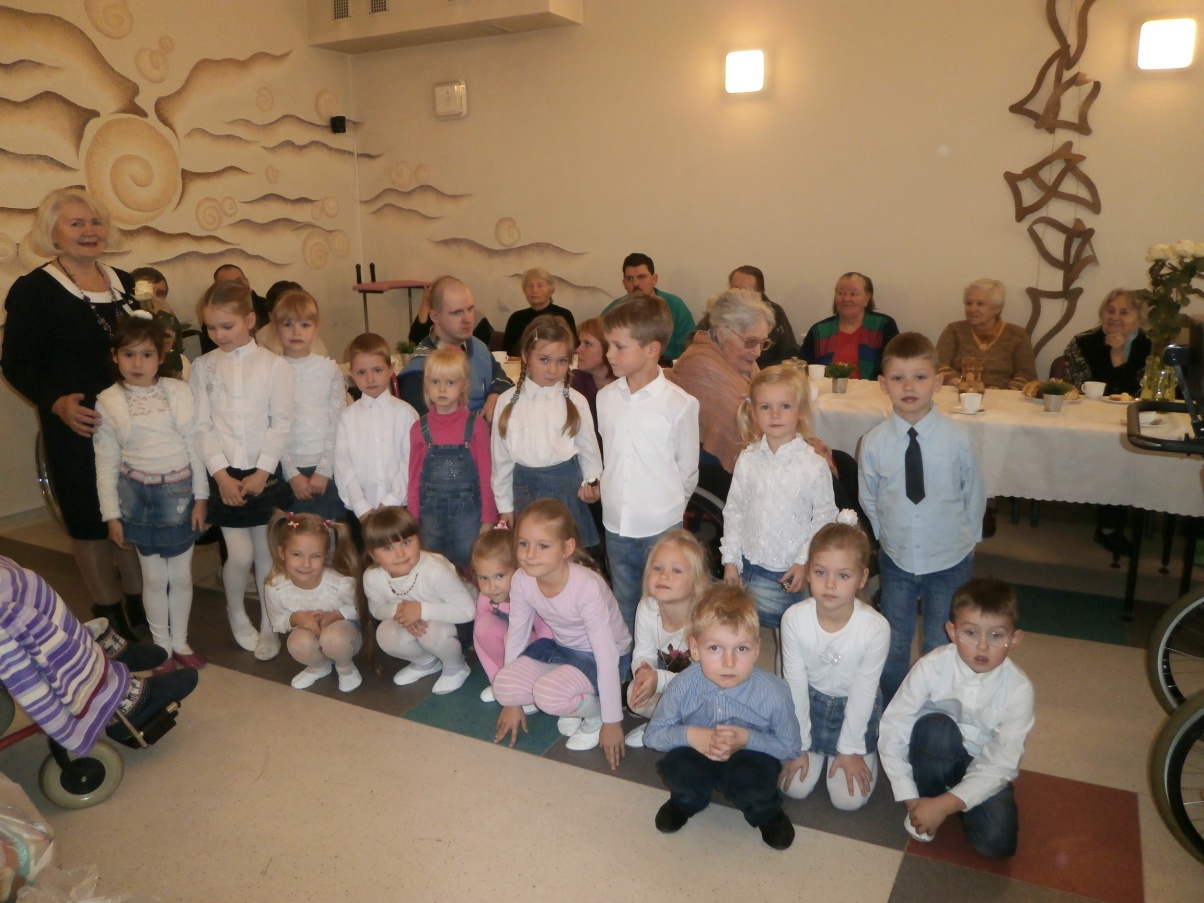 